Пост №1 – ответственно и патриотично!!!В этом году продолжаем вахту.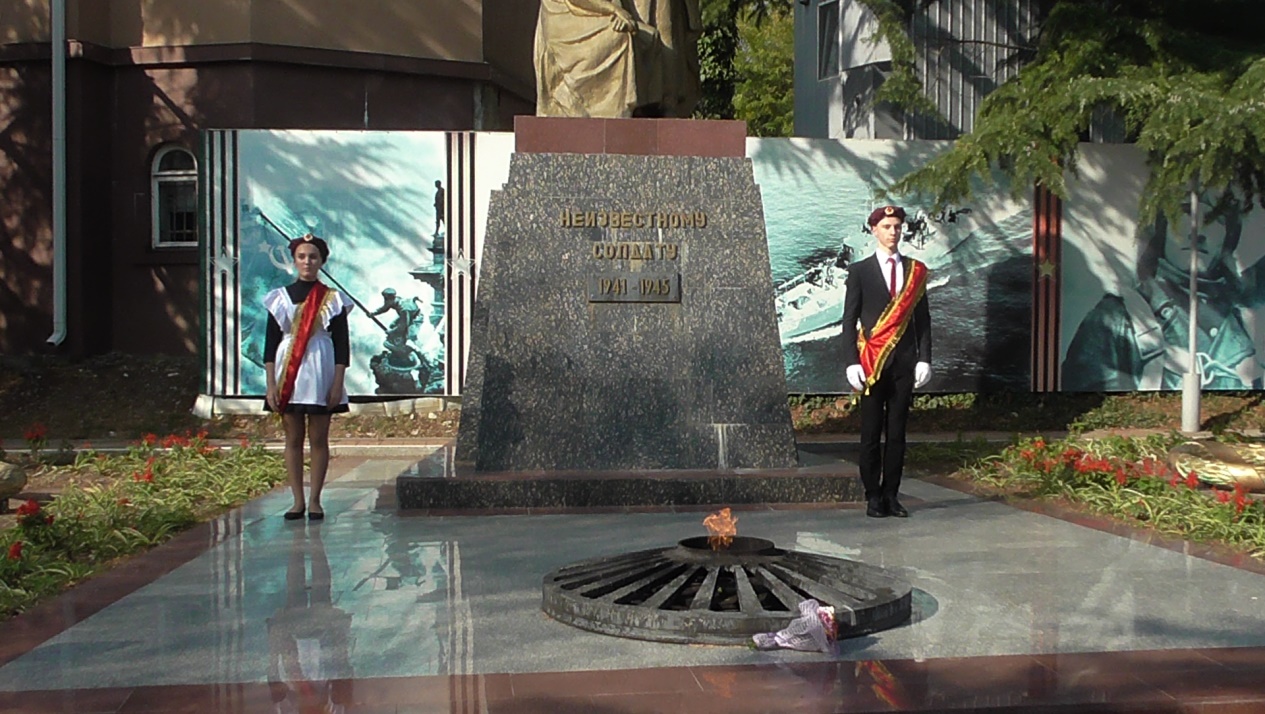 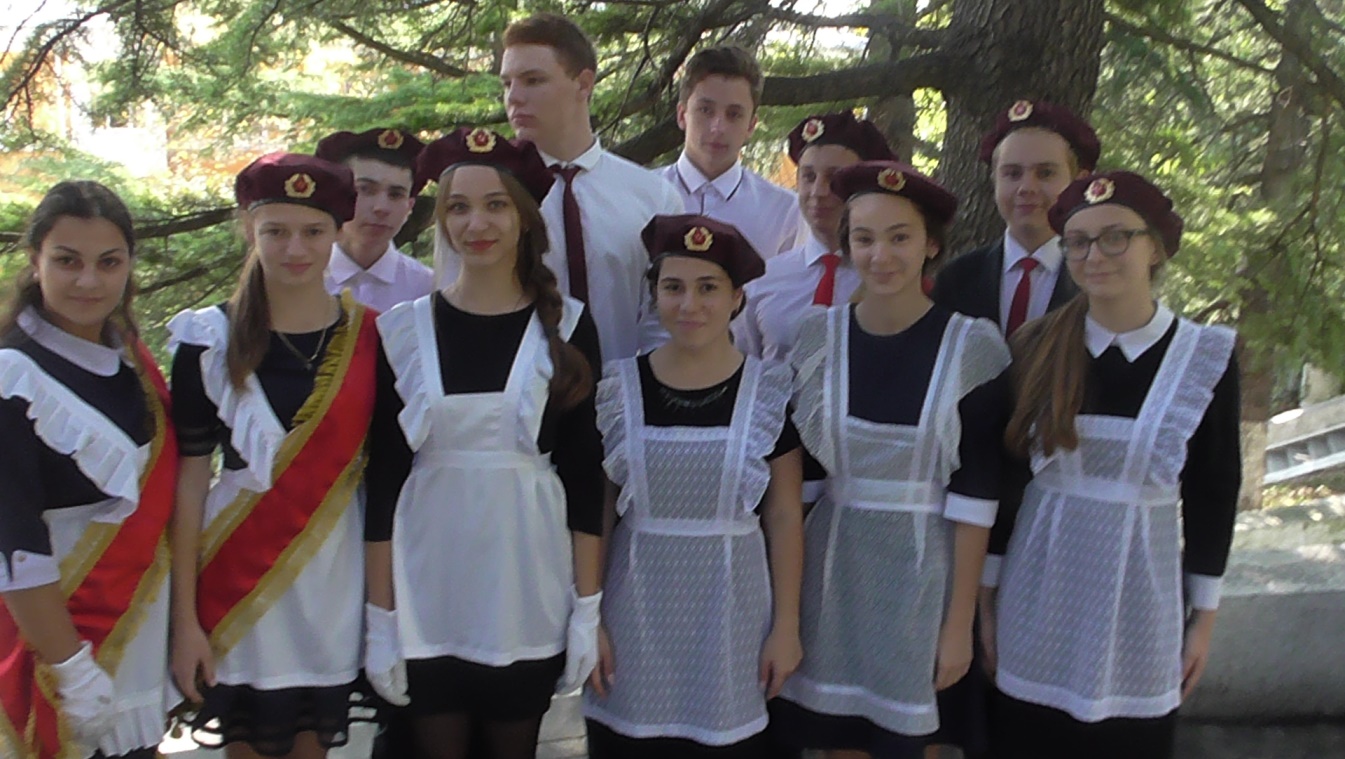 